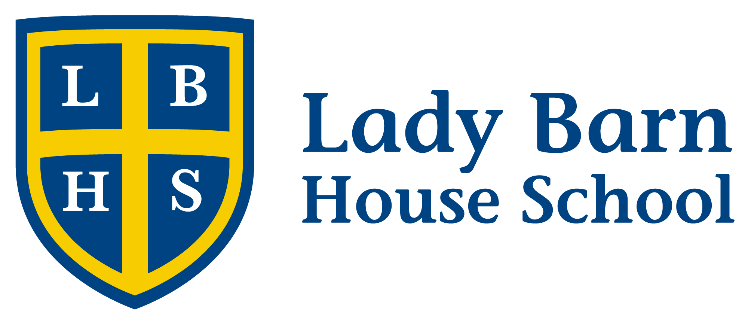 Application 	for the HeadshipAll applications will be treated in strict confidence.Please complete this form as fully as possible. The boxes expand so you can type as much or as little as you like into each section.  Our advising consultant, Simon Shneerson, is very happy to answer any questions you may have.  He can be contacted on 07986 100237, between 8am and 10pm, seven days a week. Please return the completed form by e-mail to k.gardner@ladybarnhouse.org.The closing date for applications is 11 am on Tuesday 19th January.Education and QualificationsEmployment HistoryPlease supply a full history of all employment, self-employment and any periods of unemployment since leaving secondary education. Please include details of any voluntary work.Personal StatementWhat have you most enjoyed about your career to date?What challenges will a standalone prep school face in 2025?Your life outside workAdditional commentsMedical statementWe are an equal opportunities employer and welcome all applications.  Any appointment will be conditional on verification of medical fitness and in applying you agree to complete a medical questionnaire fully and truthfully and/or to undertake a medical examination before commencing employment.Professional ReferencesPlease provide three professional referees.  One of them must be your current or most recent employer. Among other things, referees will be asked about disciplinary offences relating to children and/or child protection concerns you may have been subject to.References cannot be accepted from relatives, or from referees writing solely in the capacity of friends.We will only contact your referees if you are short-listed for this post. We reserve the right to take up additional references with any previous employer.Thank you.Please save the completed form and e-mail it to k.gardner@ladybarnhouse.org.If your application is successful, we will retain this form, together with any attachments, on your personnel file.  If your application is unsuccessful, all documentation relating to your application will normally be confidentially destroyed after six months. All information is confidential.  Lady Barn House School and Simon Shneerson Ltd are registered with the Information Commissioners’ Office.Lady Barn House School is committed to safeguarding and promoting the welfare of children and young people and expects all staff to share this commitment.© 2020 12.2020Personal Details   We will contact you with appropriate discretionPersonal Details   We will contact you with appropriate discretionPersonal Details   We will contact you with appropriate discretionPersonal Details   We will contact you with appropriate discretionPersonal Details   We will contact you with appropriate discretionPersonal Details   We will contact you with appropriate discretionPersonal Details   We will contact you with appropriate discretionPersonal Details   We will contact you with appropriate discretionPersonal Details   We will contact you with appropriate discretionTitle: Surname:Surname:Forenames:Forenames:Forenames:Previous Name(s):Previous Name(s):Previous Name(s):Address:   Postcode:   Address:   Postcode:   Address:   Postcode:   Address:   Postcode:   Address:   Postcode:   Address:   Postcode:   Address:   Postcode:   Address:   Postcode:   Address:   Postcode:   Previous Address(es): (if less than five years at your current address)Postcode:Previous Address(es): (if less than five years at your current address)Postcode:Previous Address(es): (if less than five years at your current address)Postcode:Previous Address(es): (if less than five years at your current address)Postcode:Previous Address(es): (if less than five years at your current address)Postcode:Previous Address(es): (if less than five years at your current address)Postcode:Previous Address(es): (if less than five years at your current address)Postcode:Previous Address(es): (if less than five years at your current address)Postcode:Previous Address(es): (if less than five years at your current address)Postcode:Telephone Numbers Daytime:  Evening:   Mobile:   Telephone Numbers Daytime:  Evening:   Mobile:   Telephone Numbers Daytime:  Evening:   Mobile:   Telephone Numbers Daytime:  Evening:   Mobile:   Telephone Numbers Daytime:  Evening:   Mobile:   Confidential e-mail address we can use:Confidential e-mail address we can use:Confidential e-mail address we can use:Confidential e-mail address we can use:Telephone Numbers Daytime:  Evening:   Mobile:   Telephone Numbers Daytime:  Evening:   Mobile:   Telephone Numbers Daytime:  Evening:   Mobile:   Telephone Numbers Daytime:  Evening:   Mobile:   Telephone Numbers Daytime:  Evening:   Mobile:   Do you have the right to work in the UK and, if necessary, a Work Permit? Do you have the right to work in the UK and, if necessary, a Work Permit? YesNo DfE reference no.DfE reference no.DfE reference no.DfE reference no.DfE reference no.NI number:  NI number:  NI number:  NI number:  Do you hold QTS Status?Do you hold QTS Status?YesYesNo Do you hold a full current UK driving licence?Do you hold a full current UK driving licence?YesNo If you know, or are related to, any current employee, pupil or governor, state the name and nature of the relationship:If you know, or are related to, any current employee, pupil or governor, state the name and nature of the relationship:If you know, or are related to, any current employee, pupil or governor, state the name and nature of the relationship:If you know, or are related to, any current employee, pupil or governor, state the name and nature of the relationship:If you know, or are related to, any current employee, pupil or governor, state the name and nature of the relationship:If you know, or are related to, any current employee, pupil or governor, state the name and nature of the relationship:If you know, or are related to, any current employee, pupil or governor, state the name and nature of the relationship:If you know, or are related to, any current employee, pupil or governor, state the name and nature of the relationship:If you know, or are related to, any current employee, pupil or governor, state the name and nature of the relationship:Dates (mm/yyyy)Dates (mm/yyyy)Senior  / College Qualifications, grades, and datesQualifications, grades, and datesFromToSenior  / College Qualifications, grades, and datesQualifications, grades, and datesOther achievements / interests at school Other achievements / interests at school Other achievements / interests at school Other achievements / interests at school Other achievements / interests at school Dates (mm/yyyy)Dates (mm/yyyy)University or Higher Education Qualifications, grades, date awards made and awarding body; include main subjects studied if not obviousQualifications, grades, date awards made and awarding body; include main subjects studied if not obviousFromToUniversity or Higher Education Qualifications, grades, date awards made and awarding body; include main subjects studied if not obviousQualifications, grades, date awards made and awarding body; include main subjects studied if not obviousOther achievements / interests at university Other achievements / interests at university Other achievements / interests at university Other achievements / interests at university Other achievements / interests at university Other professional or vocational qualifications, and relevant courses / CPD attendedOther professional or vocational qualifications, and relevant courses / CPD attendedOther professional or vocational qualifications, and relevant courses / CPD attendedOther professional or vocational qualifications, and relevant courses / CPD attendedOther professional or vocational qualifications, and relevant courses / CPD attendedInstitution or providerInstitution or providerInstitution or providerQualifications obtained and grade/level, or course / training detailsDateCurrent / last employmentCurrent / last employmentSchool:School:Position(s) held:                                                             Position(s) held:                                                             Address:   Employed from: Employed to:  Salary and allowances:   Any benefits, eg accommodation:Please give a brief description of current duties, responsibilities and your achievements.  Please give a brief description of current duties, responsibilities and your achievements.  Notice periodNotice periodPrevious employmentPrevious employmentSchool:    School:    Position(s) held:                                                             Position(s) held:                                                             Address:Employed from:                                                  Employed to:Salary and allowances:  Any benefits, eg accommodation:Please give a brief description of your duties, responsibilities and your achievementsPlease give a brief description of your duties, responsibilities and your achievementsReason for leaving   Reason for leaving   Earlier employmentEarlier employmentEarlier employmentEarlier employmentEarlier employmentFrom / to(mm/yyyy)Name/address/phone number of employerJob title and brief description of dutiesSalary per annumReason for leavingPlease give dates and details if there are any periods in your education or employment history that are unaccounted for, whether for work, personal or family reasons Please give dates and details if there are any periods in your education or employment history that are unaccounted for, whether for work, personal or family reasons Please give dates and details if there are any periods in your education or employment history that are unaccounted for, whether for work, personal or family reasons Please give dates and details if there are any periods in your education or employment history that are unaccounted for, whether for work, personal or family reasons Please give dates and details if there are any periods in your education or employment history that are unaccounted for, whether for work, personal or family reasons Why would you like to become the next Head of Lady Barn House?  Using the job description and person specification, please demonstrate your suitability, with evidence.Please tell us about your leisure interests, sports and hobbies, other pastimes etcThis space can be used for any further comments or for any additional information that you feel may be helpful to us.  Are you fit to teach and for the role of Head?YesNoIf No please provide detailsIf No please provide detailsIf No please provide detailsReferee 1Referee 1Referee 1Name:                                                             Position:Name of organisation:Address:                   Telephone:                                                      Email: In what capacity do you know the referee?Name:                                                             Position:Name of organisation:Address:                   Telephone:                                                      Email: In what capacity do you know the referee?Name:                                                             Position:Name of organisation:Address:                   Telephone:                                                      Email: In what capacity do you know the referee?Referee 2Referee 2Referee 2Name:                                                             Position:Name of organisation:Address:                   Telephone:                                                      Email: In what capacity do you know the referee?Name:                                                             Position:Name of organisation:Address:                   Telephone:                                                      Email: In what capacity do you know the referee?Name:                                                             Position:Name of organisation:Address:                   Telephone:                                                      Email: In what capacity do you know the referee?Referee 3Referee 3Referee 3Name:                                                             Position:Name of organisation:Address:                   Telephone:                                                      Email: In what capacity do you know the referee?Name:                                                             Position:Name of organisation:Address:                   Telephone:                                                      Email: In what capacity do you know the referee?Name:                                                             Position:Name of organisation:Address:                   Telephone:                                                      Email: In what capacity do you know the referee?Criminal Records / Disclosure This post involves working with children and young people and is covered by the Rehabilitation of Offenders Act 1974 (Exemptions) Order 1975.  You are required to disclose all spent and unspent convictions and cautions, which may include any driving offences.  The only exception is if you have a “protected” conviction/caution which is not subject to disclosure, as defined under the amendments made to the Order in 2013.   Guidance on the filtering of “protected” convictions and cautions can be accessed on the Disclosure and Barring Service website. A conviction will not necessarily be a bar to obtaining employment and we will discuss each applicant’s position with them.It is a criminal offence for any person who is barred from working with children to attempt to apply for a position at the School.  Any offer of employment will be conditional upon receipt of satisfactory DBS checks in relation to criminal and child protection matters.  In the case of applicants who have lived overseas, we may also obtain criminal background checks from these countries.It is a condition of your application that you answer the questions below.  Criminal Records / Disclosure This post involves working with children and young people and is covered by the Rehabilitation of Offenders Act 1974 (Exemptions) Order 1975.  You are required to disclose all spent and unspent convictions and cautions, which may include any driving offences.  The only exception is if you have a “protected” conviction/caution which is not subject to disclosure, as defined under the amendments made to the Order in 2013.   Guidance on the filtering of “protected” convictions and cautions can be accessed on the Disclosure and Barring Service website. A conviction will not necessarily be a bar to obtaining employment and we will discuss each applicant’s position with them.It is a criminal offence for any person who is barred from working with children to attempt to apply for a position at the School.  Any offer of employment will be conditional upon receipt of satisfactory DBS checks in relation to criminal and child protection matters.  In the case of applicants who have lived overseas, we may also obtain criminal background checks from these countries.It is a condition of your application that you answer the questions below.  Criminal Records / Disclosure This post involves working with children and young people and is covered by the Rehabilitation of Offenders Act 1974 (Exemptions) Order 1975.  You are required to disclose all spent and unspent convictions and cautions, which may include any driving offences.  The only exception is if you have a “protected” conviction/caution which is not subject to disclosure, as defined under the amendments made to the Order in 2013.   Guidance on the filtering of “protected” convictions and cautions can be accessed on the Disclosure and Barring Service website. A conviction will not necessarily be a bar to obtaining employment and we will discuss each applicant’s position with them.It is a criminal offence for any person who is barred from working with children to attempt to apply for a position at the School.  Any offer of employment will be conditional upon receipt of satisfactory DBS checks in relation to criminal and child protection matters.  In the case of applicants who have lived overseas, we may also obtain criminal background checks from these countries.It is a condition of your application that you answer the questions below.  Have you been the subject of any child protection concern either in your work or personal life, or been the subject of, or involved in, any disciplinary action in relation thereto, including any which is time-expired?                   YesNoHave you been disqualified from working with children and/or named on the Children’s Barred List or similar?  Have you had a Teacher Prohibition Order and/or have you been the subject of a Section 128 direction or a Section 142 direction, or considered for such a sanction? Have you been / are you subject to any sanctions imposed by a regulatory body (e.g. the GTC or the NCTL)?  YesNoIf YES to either of the above two questions, please give detailsIf YES to either of the above two questions, please give detailsIf YES to either of the above two questions, please give detailsHave you ever been convicted and/or cautioned/bound over in respect of any offence?  YesNoIs any court action pending against you?YesNoIf YES to either of the above two questions, please give full details (dates, offence, sentence, details of Court or Police involved)If YES to either of the above two questions, please give full details (dates, offence, sentence, details of Court or Police involved)If YES to either of the above two questions, please give full details (dates, offence, sentence, details of Court or Police involved)You are required to submit to an Enhanced Check with Children’s Barred List Check from the Disclosure and Barring Service (DBS).  Do you authorise us to obtain any necessary information from the DBS? YesNoDeclaration please read carefullyI declare that all the information I have given on this form is true and correct to the best of my knowledge and belief, that all the questions relating to me have been accurately and fully answered, and that I possess all the qualifications that I claim to hold.I consent to Lady Barn House School and their consultants and advisers processing, storing, using and sharing the information on this form, including any “sensitive” personal information, as may be necessary during the recruitment and selection process and, if I am appointed, for employment and school administration purposes.I consent to the school making direct contact with my referees to verify references.I confirm that I am not disqualified from working with children, on the Children’s Barred List, nor subject to any sanctions or conditions on my employment or my involvement in the management of an independent school.I confirm that, to the best of my knowledge, I am not disqualified from working in early years provision or later years provision with children under the age of eight.I understand that providing false information is an offence and this or the omission of any relevant information could result in my application being rejected, the withdrawal of any offer of appointment, or my summary dismissal at any time in the future, as well as possible criminal prosecution. Name:                                                                                   Date:As we are asking for e-mail applications, inserting your name in the line above will be regarded as a signature and confirmation of the declaration above.   Those invited to interview will be asked to physically sign a copy in the space below. Signature: